フリーランスプラットフォームランサーズ内における業務委託契約について2020年　月　日契約締結日  	:  支援対象者名 	:  業務内容  		:  業務遂行場所  	:  業務遂行日  	:  報酬額  		:  契約解除日 	:  発注者は、支援対象者に対してランサーズ（ lancers.jp ）において上記の内容で業務委託を行い、その後都合によりキャンセルとなったことを証明します。発注者名印発注者住所　　　　　　　　　　　　　発注者連絡先（emailまたは電話番号）記入方法ランサーの手順１、ランサー側で青枠内の情報を記入した後、証明書データをクライアントに添付して送付してください。クライアントの手順２、受け取ったクライアントは赤枠内の情報を記入し、プリントアウトしたものに押印してください３、押印後のデータをスキャンし、ランサーに返送してください。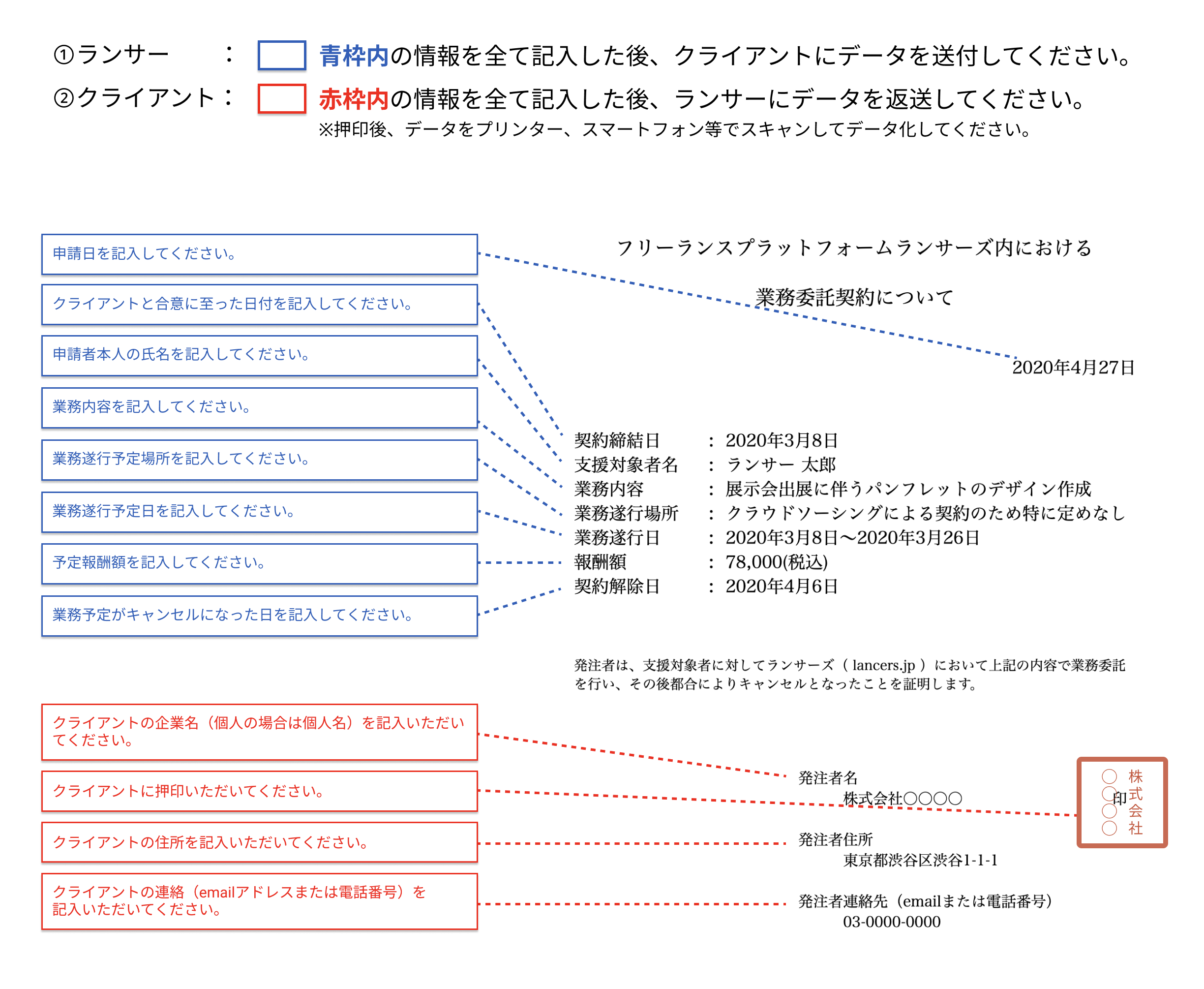 